Position Title:  EMT Reports to:  President    Summary:   HTP Inc. EMTs are responsible for responding to requests for service, assessing patients, treating patients, transporting patients, transferring care of patients and documenting these activities.Primary Job Duties:  The following duties are considered essential to the job. Supports the HTP Inc. philosophy, mission and core values.
Responds to all requests for service within five minutes.
Provides basic life support assessment, treatment, and transportation in accordance with Act 37, Pennsylvania BLS Protocols, and HTP Inc. Policy.
Maintains all professional requirements as outlined below, as a condition of employment.
Displays professional conduct while acting on behalf of the Company.
Completes required documentation accurately and thoroughly utilizing ESO ePCR.
Ensures timely/accurate reporting and filing of forms to meet HIPAA and third-party billing requirements.
Ensures cleanliness and readiness of ambulances (interior and exterior) and station.
Completes a vehicle driver's safety check at the start of each shift.Reports any maintenance problems with the ambulance(s) or equipment immediately to supervisor.
Performs daily scheduled station duties and other duties as assigned.
 Performs public relations and marketing as directed.
Utilizes universal precautions/body substance isolation while engaged in patient care/contact.
Completes a time card to indicate hours worked; falsification of the employee's time card will be grounds for immediate dismissal.
Maintains a daily log of duties completed during assigned shift.
Maintains equipment, supplies, and oxygen in a state of readiness prior to and after each transport.Answers all telephone and radio calls professionally and politely.  Seeks direction (as needed) from supervisory and managerial personnel when necessary.Reviews all documentation (including Physician Certification Statements (PCS) for accuracy. Cultivates professional and collaborative relationships with HTP Inc. staff members, EMS agencies, hospitals, physicians, PSAPs and members of the community.Ability to organize and remain professional while in a high stress environment. Uses downtime efficiently.Maintains patient’s information in confidence. Qualifications:Age:  18 years or older.Education:    High School Diploma or G.E.D.Experience:  Six months of EMT (career or volunteer) experience preferred.    Other:   The ability to perform this job successfully, the individual must be able to perform each essential duty in a satisfactory manner.  The individual must also demonstrate strong communication/organizational skills and computer abilities. Certification(s)/License(s):CPR/AEDPA EMT or HigherClass C Driver’s LicenseEMSVO (Within 60-Days)General: LANGUAGE:  Ability to read technical journals and abstracts.  Ability to participate in formal debate; communicate extemporaneously over the telephone and radio using correct English.MATHEMATICS:  Able to understand basic mathematical concepts and apply them to problem-solving situations.  EQUIPMENT:  Ability to use all essential equipment to perform the duties includes in this job description.  PHYSICAL REQUIREMENTS:  Degree of physical exertion is moderate, exerting up to 100 pounds of force to frequently move/lift objects.  BODY POSITION AND MOVEMENT:  The following positions or movements are typical of the job:DRIVING:  FrequentlySITTING:  ModerateWALKING:  FrequentlySTANDING:  FrequentlyREACHING:  Frequently (extending out, retrieving objects outside immediate range).PUSHING: Frequently (to press against something with light force in order to thrust forward, downward, or outward).  PULLING:  Frequently (to exert a moderate force in order to draw, drag, haul or tug objects horizontally from position to position). When other appropriate personnel are available, use of assistance is required.END-RANGE MOTION:  Frequently (to fully extend or retract a bodily part or joint to its maximum range in order to reach, push, pull, list, or otherwise perform job functions).STOOPING/CRAWLING:  Seldom (to lower the body to floor level and move about with agility).VISUAL REQUIREMENTS: Considerations include color, depth perception and field of vision.  The job requires a good sense of vision (with or without correction) necessary to distinguish like objects from one another, to scan fields of data and select numbers or characters, and/or to detect and visually follow moving objects.AUDITORY (HEARING) REQUIREMENTS:  Examples of the types of sounds, which must be heard, and the reason they must be heard are listed below.ATTENTION/CONCENTRATION:  The following level of ability is essential for the jobholder to focus on certain aspects of current experience and reject others.  The position requires the ability to attend to more than one aspect of a situation simultaneously. It is highly likely that multiple task demands are going to be required of the individual at the same time.NEW LEARNING AND MEMORY:  The following level of ability is essential for the jobholder to learn and retain material.  A large portion of this position requires reliance on verbal memory and new learning.  Efficiency in processing of verbal information, either in written or spoken form, is a major requirement and prerequisite of the job. The individual must be able to attend to and process multiple bits of information simultaneously. The individual must be able to organize and categorize this information effectively so that later recall is feasible.PROBLEM SOLVING, REASONING AND CREATIVE THINKING:  The following level of ability that is essential for the jobholder to think (in order to solve a problem) by combining two or more elements from past experience or imaginative thought.The position requires much autonomy of thought and problem solving. The individual must be able to apply principles of logical or scientific thinking to define problems. The individual must be able to think abstractly, which is manifested in the ability to form concepts, use categories, generalize from single instances, apply procedural rules and general principles, and be aware of subtle or intrinsic aspects of a problem. TEMPERAMENTS: The following are essential requirements of the position in relation to job-worker situations. These items describe how a worker must adapt, adjust, conform or act:Ability to accept responsibility for direction, control, planning, organizing, directing, formulating practices, or making final decisions.Creativity, feelings or ideas: Ability to adapt to situations involving the interpretation of feelings, ideas, or facts in terms of personal viewpoint; to use creativity, self-expression, or imagination.Influencing Others: Ability to influence people in their opinions, attitudes or judgments about ideas or things; to motivate, convince or negotiate.Performing under stressful conditions: Ability to ask effective questions and maintain call control; while performing under stress and confronted with emergency or unusual situations.  Variety and change: Ability to perform a variety of duties, often changing from one task to another of a different nature without loss of efficiency or composure involving significant differences in technologies, techniques, procedures, environmental factors, physical demands, or work situations.Communication: Ability to exchange information with others clearly and concisely; to present ideas, facts and technical information. Planning and Control: Ability to identify task requirements and monitor progress toward accomplishment.Interpersonal Relations: Ability to maintain relationships that facilitate task accomplishment; to cooperate and resolve conflicts; to recognize needs and be sensitive of others.SUPERVISORY RESPONSIBILITY:  NoneWORKING CONDITIONS:  Diverse – Indoors and Outdoors	SUMMARY STATEMENT: This job description is not intended and should not be construed to be an exhaustive list of all responsibilities, skills, efforts, or working conditions associated with the job; it is intended to be a reflection of those principal job elements essential for recruitment and selection, for making fair job evaluations, and for establishing performance standards. The percentages of time spent performing job duties are estimates, and should not be considered absolute. The incumbent shall perform all other functions and/or be cross-trained as shall be determined at the sole discretion of management, who has the right to amend, modify, or terminate this job in part or in whole.Health Transport Partners Inc.EMTI, ___________________________, have received, read, and fully understand the job description for an "EMT” employed by HTP Inc.  A member of HTP Inc. Management has reviewed the job description and offered me an opportunity to ask questions.   ___________________________________Print Name (EMT)____________________________________                                    __________________Signature (EMT)                                                                                        Date___________________________________Print Name (Supervisor)____________________________________                                    __________________Signature (Supervisor)                                                                                        DateThis page (p6) to be filed in the employee’s personnel file.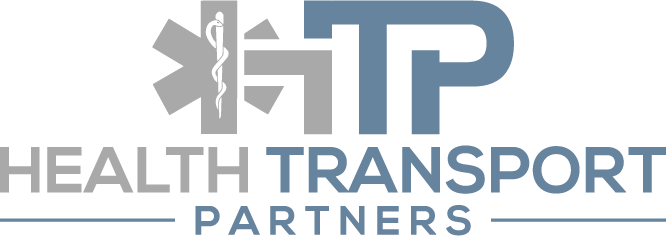 Job DescriptionTitle: EMTJob DescriptionDepartment: OperationsJob DescriptionDate of Origin: September, 2018Job DescriptionDate of Last Revision: Sound:Purpose:Two-way radioTelephone ringingVoicesto converse/communicateto answer incoming callsto converse/communicateElement:Degree of Exposure:Blood and body fluidsContaminated needle sticksHazardous gas/chemical fumesExposed electric linesFrequentOccasionalSeldomSeldom